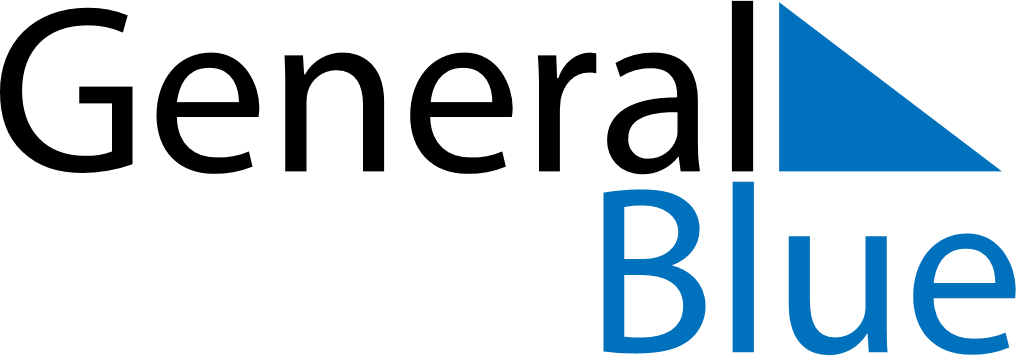 November 2030November 2030November 2030November 2030Antigua and BarbudaAntigua and BarbudaAntigua and BarbudaSundayMondayTuesdayWednesdayThursdayFridayFridaySaturday112Independence DayIndependence Day34567889101112131415151617181920212222232425262728292930